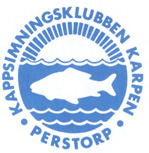 PLATS:	Ugglebadet i Perstorp. 25 m bassäng med 6 banor. Elektronisk tidtagning.ÅLDERSKLASSER:	9 år o y	( födda 11 och senare) Pass 1	10år	( födda 10) Pass 1	11-12år	( födda 09- 08) Pass 2			                         13 år         (födda 07) Pass 3	14 år o ä   (06 och tidigare) Pass 4		ANMÄLAN:	Anmälan senast 2020-10-10
Anmälning via http://www.tempusstatistik.com/PRISER:	6 priser i samtliga åldrar   STARTAVGIFT:	65:-per individuellstart		Efteranmälan i mån av plats, 100:-för individuell start	
Startavgifterna faktureras efter tävlingen.  FÖRBEHÅLL:Den som är sjuk, även med milda symtom, ska inte delta i aktiviteter alls, utan stanna hemmaInsjuknar man under tävlingen ska man gå hem direkt.Dela inte vattenflaskor eller liknande som kan överföra saliv.Tvätta händerna oftaUndvik trängsel, håll social distansering. Tävlande ombeds i möjligaste mån hålla sig tillsammans med sina klubbkompisarInsim kommer ske på anvisade banorInga prisutdelningar kommer skeTävlingen kommer genomföras utan publik. Endast tävlande, deras ledare och funktionärer ska vistas på Ugglebadet under tävlingsdagen. När tävlande simmat sitt pass omber KK Karpen tävlande att lämna plats till nästa pass tävlandeKK Karpen förbehåller sig att ställa in tävlingen om förutsättningar och riktlinjer ändrasSTARTLISTOR:	Kommer att finnas på vår hemsida, kkkarpen.com samt mailas till anmälda klubbar efter anmälningstidens utgång.	STRYKNINGAR:	Strykningar senast 08.00 respektive 13.00 tävlingsdagen. Det går bra att skicka strykningar till info@kkkarpen.com tom den 16/10kl 16.00.	RESULTAT:	Resultat läggs ut på hemsidan. Efter avslutad tävling skickas resultaten via mail till alla deltagande klubbar.	UPPLYSNINGAR:	info@kkkarpen.com eller Sandra 0709-963370		GRENORDNING:Pass 1, 9 år och yngre samt 10 år	Insim: 08.00Start: 08:45Gren:Flickor 9 åroy	ryggsim 25 mPojkar 9 åroy	ryggsim 25 mFlickor 10 år	ryggsim 50 mPojkar 10 år	ryggsim 50 mFlickor 9 åroy	fjärilsim 25 mPojkar 9 åroy	fjärilsim 25 mFlickor 10 år	fjärilsim 25 mPojkar 10 år	fjärilsim 25mFlickor 9 åroy	frisim 25 mPojkar 9 åroy	frisim 25 mFlickor 10 år	frisim 50 mPojkar 10 år	frisim 50 mFlickor 9 åroy	bröstsim 25 mPojkar 9 åroy	bröstsim 25 mFlickor 10 år 	bröstsim 50 mPojkar 10 år	bröstsim 50 mPass 2, 11-12 årInsim: 10:30Start: 11:15Gren:Flickor 11-12 år	ryggsim 50 mPojkar 11-12 år	ryggsim 50 mFlickor 11-12 år 	fjärilsim 50 mPojkar 11-12 år	fjärilsim 50 mFlickor 11-12 år	frisim 50 mPojkar 11-12 år 	frisim 50 mFlickor 11-12 år	bröstsim 50 mPojkar 11-12 år	bröstsim 50 mPass 3, 13 årInsim: 13:30Start: 14:15Gren:Flickor 13 år	ryggsim 100 mPojkar 13 år	ryggsim 100 mFlickor 13 år 	fjärilsim 50 mPojkar 13 år	fjärilsim 50 mFlickor 13 år	frisim 100 mPojkar 13 år	frisim 100 m	Flickor 13 år	bröstsim 100 mPojkar 13 år	bröstsim 100 mPass 4, 14 åroäInsim: 15:45Start: 16:30Gren:Flickor 14 åroä	ryggsim 100 mPojkar 14 åroä	ryggsim 100 mFlickor 14 åroä	fjärilsim 50 mPojkar 14 åroä	fjärilsim 50 mFlickor 14 åroä	frisim 100 mPojkar 14 åroä	frisim 100 mFlickor 14 åroä	bröstsim 100 mPojkar 14 åroä	bröstsim 100m	Tiderna för start och insim är preliminära . PM kommer skickas ut med fastställda tider när startlistorna är satta.									      Välkomna till Ugglebadet i Perstorp!